									Załącznik nr 2- Część 1		SZCZEGÓŁOWY OPIS PRZEDMIOTU ZAMÓWIENIADostawa i montaż urządzeń siłowni zewnętrznej oraz urządzeń zabawowych na terenie gminy GołdapCzęść 1- Dostawa i montaż urządzenia zabawowego na plac zabaw w miejscowości DzięgielePrzedmiotem zamówienia jest dostawa i montaż urządzenia zabawowego na plac zabaw w miejscowości Dzięgiele (dz. nr geod. 38, obręb Dzięgiele), tj.: zjeżdżalnia. Ze względu na specyfikę przedmiotu zamówienia, Zamawiający nie może opisać przedmiotu zamówienia za pomocą dokładnie dostatecznych określeń, zwłaszcza w zakresie wyglądu urządzeń, dlatego posługuje się przykładowymi wizualizacjami urządzenia.Podstawowe wymagane parametry urządzenia: Urządzenie zabawowe- zjeżdżalnia:- wieża z drabinką do ślizgu, - wymiary min. 290 x 65 cm,- konstrukcja stalowa ocynkowana, malowana proszkowo,- wykończenie z płyty HDPE oraz blacha nierdzewna,- montaż urządzenia zabawowego odbywać się winien zgodnie z obowiązującymi przepisami i zaleceniami producenta, z takim zastrzeżeniem, że fundamenty muszą być stabilne i bezpieczne oraz posadowione zgodnie z obowiązującą normą ze wskazaniem, że fundament betonowy należy zasypać ziemią. 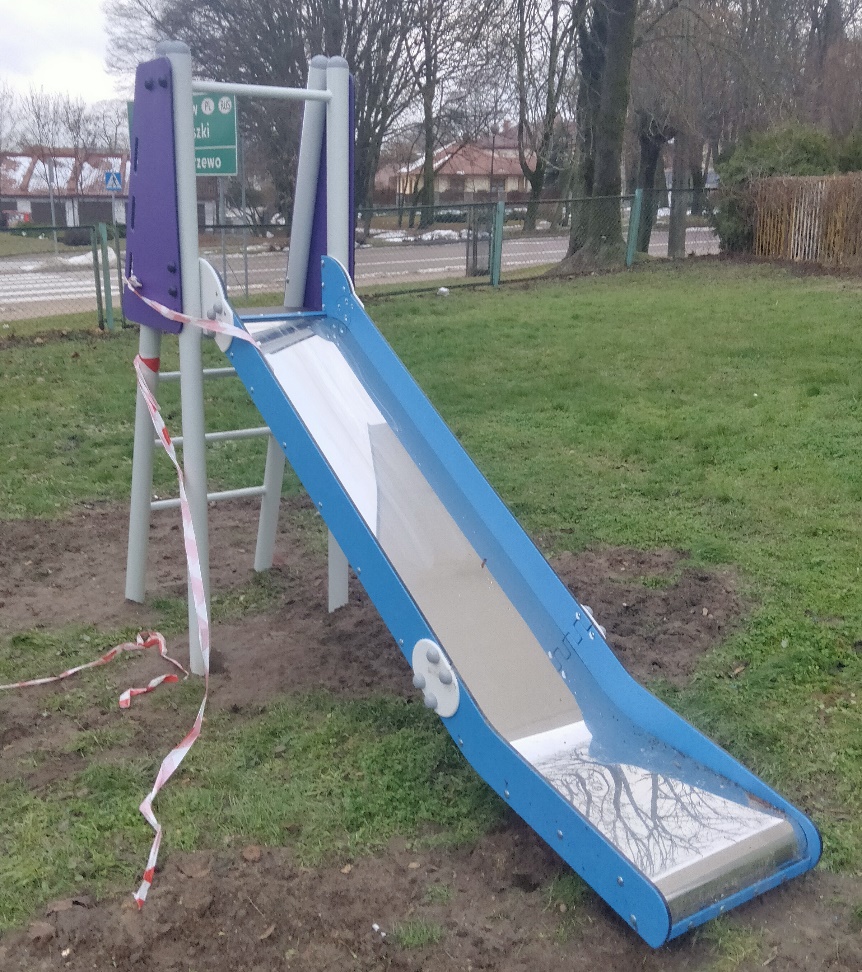 Wizualizacja nr 1